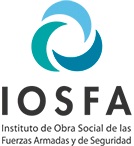 “1983/2023 – 40 años de Democracia”INVITACION A COTIZARNombre de la Jurisdicción o entidad contratante: COMPLEJO TURISTICO ASCOCHINGA.Número de expediente: EX-2023-88486005-APN-UTYRCTACEG#IOSFAProcedimiento: SG Nº 47/2023AÑO.Dirección de correo electrónico institucional del organismo donde deben presentarse las ofertas: compras.ascochinga@iosfa.gob.ar.Señor proveedor:Por medio de la presente se solicita se sirva cotizar de acuerdo al siguiente detalle:Plazo de entrega máximo: 10 días a partir de la notificación de la Orden de Compra.Admite cotización parcial: NO.Lugar y forma de entrega: Se debe entregar en el Complejo Turístico Ascochinga sin cargo extra la totalidad.Día y hora de presentación de la oferta: 07/08/2023 – 11:30hs.Validez de la oferta: 15 dias.Dirección de correo electrónico institucional donde serán recibidas las ofertas: compras.ascochinga@iosfa.gob.ar.Lugar de presentación de ofertas en forma física para casos de excepción: COMPLEJO TUIRSTICO ASCOCHINGA.Criterio de selección de las ofertas: Mejor precio y calidad cotizada.Debe estar sin deudas en AFIP para que su cotización sea considerada.Plazo y forma de pago: Los pagos se realizaran dentro de los 30 días de recibida la factura, con transferencia bancaria. Se informa que en forma previa al libramiento de la orden de pago se verificará la inexistencia de deudas tributarias o previsionales de acuerdo a la normativa aplicable.Garantía de mantenimiento de oferta: -.Forma de constitución de garantías: -.Garantía de cumplimiento de contrato:El cocontratante deberá integrar la garantía de cumplimiento del contrato dentro del plazo de CINCO (5) días de notificada la Orden de Compra o el contrato.
Ren-glónDescripciónCantidadUnidad de MedidaImporteTotal1Lavado de sabana de 2 plazas1500C/U$ 0.00 $ 0.00 2Lavado de sabana 1 ½ plaza270C/U$ 0.00 $ 0.00 3Lavado de toalla1160C/U$ 0.00 $ 0.00 4Lavado de toallon1100C/U$ 0.00 $ 0.00 5Lavado de Manteles450C/U$ 0.00 $ 0.00 6Lavado de Fundas1000C/U$ 0.00 $ 0.00 7Lavado de Cubrecamas65C/U$ 0.00 $ 0.00 8Lavado de cortinas50C/U$ 0.00 $ 0.00 9Lavado de Servilletas800C/U$ 0.00 $ 0.00 10Lavado de Frazadas15C/U$ 0.00 $ 0.00 TOTAL$ 0.00